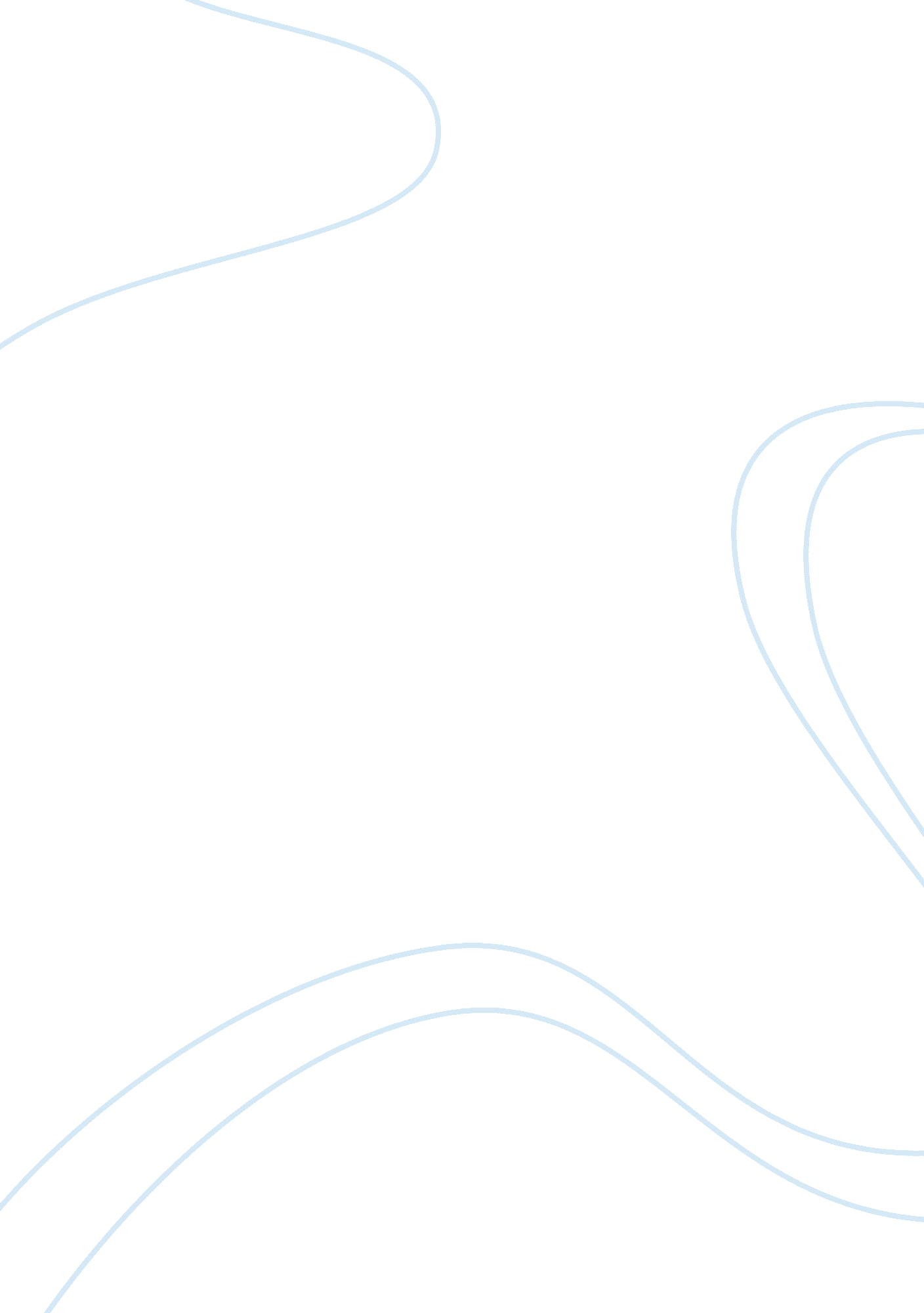 It the autonomy of autonomous chiefs is one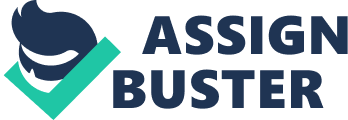 It is progressively being perceived that the independent directors havea critical part to play in the advance of the organization. This depends on theassumption that they are autonomous and not at all influenced by the promoters. The autonomy of autonomous chiefs is one of the inquiries which have gone tothe front line on numerous occasions. It has been a subject of warmed verbalconfrontation in the matter of whether the independent directors are to add tothe advancement of corporate procedure, evaluating the execution ofadministration or whether their essential part is to ensure the interests ofthe general population investors by contradicting flawed administrationarrangements and setting up satisfactory controls against the promoters and theadministration. The organization of independent directors should go about as arampart against any shrewd thoughtless activities that could be conferred bythe promoters and the administration. This was done to advance speculator assurancethrough trustworthiness and responsibility. Be that as it may, taking a ganderat the arrangements identifying with free executives particularly in theListing understanding, the autonomy of autonomous chief is very risked. Thiscan be seen by taking a gander at the different angles concerning theindependent directors.  The main factor is with respect to the determination of the freeexecutives. To the extent arrangement of an autonomous executive is worriedthere is no determination method which has been spelt out by any advisory groupor statutes around the world. The advisory groups have made an endeavor torecognize the quantity of free executives who can be assigned as the autonomouschief in the board yet to address with reference to how these individuals arechosen was not tended to. There has been a great deal of significance given tothe word ‘ autonomy’ of a free executive yet the choice of the autonomous chiefslie in the hands of the proprietors of the organization or they are straightforwardlyhandpicked by the promoters. It is seen the promoters in control take choicesthat they may not be in light of a legitimate concern for little investors, aindependent directors must remember the enthusiasm of all partners. This factorin this manner is viewed as an extreme hit to the very premise of the idea ofautonomous executives. It consequently brings a genuine clash up in unbiasedand free release of obligations by the autonomous executive. In this manner, there should be appropriate criteria’s which should be set down and suchcriteria must be unveiled at the yearly report for the investors to have a viewwith respect to it.  Another perspective is that a independent director is a part timer andin this manner can’t work in a productive way. It is seen that an autonomousexecutive spends just around 18 to 20 hours seven days on executive gatheringsof the organization. An independent director has no privilege to meddle in theeveryday operations of organization. They should bolster the administration ingetting the conveyance of what the targets of the organization are to itsinvestors. On the off chance that an executive can’t get into an organization’severyday operations, he can’t see how it is represented and won’t be in theposition to satisfy his obligations. The principle wellspring of data is theChief Executive Officer and it is his execution they should screen. There is nodifferent law under which an autonomous executive works. At the end of the day, he has no lawful insurance from the administration with the goal that he canraise his voice courageously. For the contribution of independent directors inday-to-days operations of organization they should be given specialist with thegoal that they can intercede in the everyday operations of organization andmight have the capacity to raise their voice. The corporate administrationstandards expect a ton from an autonomous executive. Thinking about the waythat he is just a section clock, he misses the mark regarding his opportunityand can’t play out his capacities. It can’t be sensibly acknowledged that a manwho is delegated by the proprietor won’t have any steadfastness to theindividual by whom he is selected  Numerous free executives are not in fact and professionally fit the billto head the panels they seat in the organizations. It is seen that for the mostpart a man who is chosen as autonomous chiefs are by and large a man of highnotoriety. In any case, there is no particular capability that is set down forthe arrangement of independent directors. The main qualification basis whichhas been set down in the condition 49 of the posting assention depends onnegative solutions. The criteria which have been set down is that they oughtnot have a material or financial relationship or ought not be identified withthe promoters or be an official in the organization for the previous threeyears. Subsequently, there isn’t a rundown of positive capability that has beenset down which would be viewed as proper for the part. The definition likewisedisregards the way that even prominent people who are ordinarily chosen arerelated with the board. 